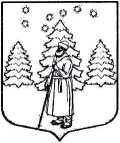 АДМИНИСТРАЦИЯ СУСАНИНСКОГО СЕЛЬСКОГО ПОСЕЛЕНИЯ
ГАТЧИНСКОГО МУНИЦИПАЛЬНОГО РАЙОНА
ЛЕНИНГРАДСКОЙ ОБЛАСТИ13.07.2022                                                                  № 240«О создании и организации деятельностимуниципальной и добровольной пожарнойохраны, порядок взаимоотношений муниципальной пожарной охраны с другимивидами пожарной охраны на территории Сусанинского сельского поселения»В целях повышения пожарной безопасности на территории  Сусанинского сельского поселения, в соответствии с Федеральным законом от 06.10.2003 № 131-ФЗ «Об общих принципах организации местного самоуправления в Российской Федерации», Федеральными Законами от  21.12.1994 № 69-ФЗ «О пожарной безопасности», руководствуясь Уставом муниципального образования «Сусанинское сельское поселении», администрация ПОСТАНОВЛЯЕТ:1. Утвердить Положение о создании и организации деятельности муниципальной и добровольной пожарной охраны, порядке ее взаимоотношений с другими видами пожарной охраны на территории  Сусанинского сельского поселения (приложение N 1).2. Разработать Реестр добровольных пожарных подразделений муниципальной и добровольной пожарной охраны созданных на добровольной основе на основании заявлений по форме - приложение N 2.3. Организовать деятельность муниципальной и добровольной пожарной охраны в соответствии с Положением о создании и организации деятельности муниципальной и добровольной пожарной охраны, порядке ее взаимоотношений с другими видами пожарной охраны.2. Настоящее Постановление вступает в силу с момента опубликования в сетевом издании «Гатчинская правда.ru» и на официальном сайте муниципального образования «Сусанинское сельское поселение».3. Контроль за выполнением настоящего постановления оставляю за собой.Глава администрацииСусанинского сельского поселения                                                                 К.С. Морин Приложение 1 кпостановлению  администрации Сусанинского сельского поселения  от 13.07.2022г. № 240ПОЛОЖЕНИЕо создании и организации деятельности муниципальной и добровольной пожарной охраны, порядке ее взаимоотношений с другими видами пожарной охраны на территории Сусанинского  сельского поселения I. Общие положенияНастоящее положение определяет организацию порядка привлечения сил и средств подразделений добровольной пожарной охраны для тушения пожаров на территории муниципального образования и подготовлено в целях реализации требований законодательных и нормативных правовых актов Российской Федерации в области пожарной безопасности.Добровольная пожарная охрана является некоммерческим объединением.Для проведения мероприятий по охране от пожаров муниципального образования организуется добровольная пожарная охрана из числа граждан на добровольной основе.Организация добровольной пожарной охраны, руководство ее деятельностью и проведение массово-разъяснительной работы возлагается на начальника добровольной пожарной охраны.Начальник добровольной пожарной охраны подчиняется главе администрации  муниципального образования и выполняет свои задачи совместно с подразделением противопожарной службы субъекта Российской Федерации.II. Основные задачи и функции добровольной пожарной охраны1. На подразделения добровольной пожарной охраны возлагаются следующие основные задачи:- участие в предупреждении пожаров;- участие в тушении пожаров.2. В соответствии с возложенными задачами подразделения добровольной пожарной охраны осуществляют следующие основные функции:- контролируют соблюдение требований пожарной безопасности в населенных пунктах;- принимают участие в обучении детей дошкольного и школьного возраста, учащихся образовательных учреждений, работоспособного населения и пенсионеров мерам пожарной безопасности, а также в осуществлении их подготовки к действиям при возникновении пожара;- проводят противопожарную пропаганду;- принимают участие в службе пожарной охраны;- в случае необходимости участвуют в боевых расчетах в работе на пожарных автомобилях, мотопомпах и других передвижных и стационарных средствах пожаротушения;- участвуют в тушении пожаров.Для улучшения возложенных на ДПО задач разрабатываются следующие документы:- журнал занятий ДПО (расписание занятий);- тематический план самостоятельной подготовки.III. Порядок организации добровольной пожарной охраныи ее работаПодразделения добровольной пожарной охраны создаются в виде дружин и команд, которые входят в систему обеспечения пожарной безопасности соответствующего муниципального образования.1. Дружина осуществляет деятельность без использования приспособленной и пожарной техники.2. Команда осуществляет деятельность с использованием приспособленной и пожарной техники.Команды могут подразделяться на разряды:первый - с круглосуточным дежурством добровольных пожарных в составе дежурного караула (боевого расчета) в специальном здании (помещении);второй - с круглосуточным дежурством только водителей пожарных машин и нахождением остальных добровольных пожарных из состава дежурного караула (боевого расчета) по месту работы (учебы) или месту жительства;третий - с нахождением всех добровольных пожарных из состава дежурного караула (боевого расчета) по месту работы (учебы) или месту жительства.Для организации дежурства команды делятся не менее чем на четыре дежурных караула.3. Дежурные караулы команд возглавляются начальниками из числа наиболее подготовленных добровольных пожарных.4. Порядок несения службы в дружинах определяется ее начальником исходя из обеспечения реализации в полном объеме поставленных задач.5. Для своевременного реагирования на пожары начальником подразделения добровольной пожарной охраны определяется порядок сбора добровольных пожарных и способ их доставки к месту пожара.6. Подразделения добровольной пожарной охраны в обязательном порядке привлекаются к проведению пожарно-тактических учений (занятий).7. Учет фактического времени несения службы (дежурства) добровольными пожарными, а также проведения мероприятий по предупреждению пожаров осуществляется начальником подразделения добровольной пожарной охраны.IV. Обязанности начальника добровольной пожарной охраны1. Начальник подразделения добровольной пожарной охраны назначается руководителем органа местного самоуправления.2. Начальник добровольной пожарной дружины обязан:а) осуществлять контроль за соблюдением противопожарного режима на территории муниципального образования;б) наблюдать за готовностью к действию всех первичных средств пожаротушения, имеющихся на территории муниципального образования, и не допускать использования этих средств не по прямому назначению;в) вести разъяснительную работу среди населения о мерах пожарной безопасности;г) проводить занятия с личным составом добровольной пожарной дружины (в отдельных случаях для проведения занятий может привлекаться ведомственная пожарная охрана объекта);д) руководить работой начальников отделений добровольной пожарной дружины и проверять готовность к действию боевых расчетов;е) руководить тушением пожаров на территории муниципального образования до прибытия пожарной команды;ж) информировать руководство муниципального образования о нарушении противопожарного режима.3. Во время отсутствия начальника добровольной пожарной дружины заместители начальника дружины выполняют все его обязанности.V. Обязанности начальника отделениядобровольной пожарной охраны1. Начальник отделения (боевого расчета) добровольной пожарной дружины обязан:а) следить за соблюдением противопожарного режима и готовностью к действию средств пожаротушения;б) заступая на работу, проверять наличие членов отделения добровольной пожарной дружины по табелю боевого расчета;в) обеспечивать явку на занятия членов добровольной пожарной дружины отделения;г) проверить уровень подготовки членов в отделении добровольной пожарной дружины;д) руководить тушением пожара при его возникновении до прибытия пожарной команды или начальника добровольной пожарной дружины.VI. Личный состав добровольной пожарной охраны1. Подразделения добровольной пожарной охраны комплектуются добровольными пожарными.В добровольные пожарные принимаются на добровольной основе в индивидуальном порядке граждане, способные по своим деловым и моральным качествам, а также по состоянию здоровья исполнять обязанности, связанные с предупреждением и (или) тушением пожаров.2. Отбор граждан в добровольные пожарные муниципального подразделения добровольной пожарной охраны осуществляется органом местного самоуправления.Для участия в отборе граждане подают письменные заявления на имя руководителя органа местного самоуправления (организации).По результатам отбора в течение 30 дней со дня подачи заявления орган местного самоуправления принимает решение о принятии гражданина в добровольные пожарные или об отказе гражданину в приеме в добровольные пожарные.Граждане, принятые в добровольные пожарные, регистрируются в Реестре добровольных пожарных муниципального подразделения добровольной пожарной охраны.3. Порядок ведения и хранения Реестра, а также передачи содержащихся в нем сведений о добровольной пожарной охране устанавливает орган местного самоуправления.4. Органы местного самоуправления организуют первоначальную подготовку добровольных пожарных.Первоначальная подготовка добровольных пожарных осуществляется на безвозмездной основе, как правило, на базе подразделений противопожарной службы субъекта Российской Федерации.5. Основаниями для исключения гражданина из числа добровольных пожарных являются:- личное заявление;- несоответствие квалификационным требованиям, установленным для добровольных пожарных;- состояние здоровья, не позволяющее работать в пожарной охране;- систематическое невыполнение установленных требований, а также самоустранение от участия в деятельности подразделения пожарной охраны;- совершение действий, несовместимых с пребыванием в добровольной пожарной охране.6. Добровольным пожарным предоставляется право:-участвовать в деятельности по обеспечению пожарной безопасности на соответствующей территории муниципального образования;-проверять противопожарное состояние объектов или их отдельных участков на соответствующей территории муниципального образования;-нести службу (дежурство) в подразделениях добровольной пожарной охраны;-проникать в места распространения (возможного распространения) пожаров и их опасных проявлений.7. На добровольных пожарных возлагаются обязанности:-обладать необходимыми пожарно-техническими знаниями в объеме, предусмотренном программой первоначальной подготовки добровольных пожарных;-знать, соблюдать и требовать от других соблюдения правил противопожарного режима на рабочем месте;-выполнять требования, предъявляемые к добровольным пожарным;-участвовать в деятельности пожарной охраны;-соблюдать установленный порядок несения службы в подразделениях пожарной охраны, дисциплину и правила охраны труда;-следить за готовностью к действию первичных средств пожаротушения, имеющихся на территории муниципального образования, обо всех обнаруженных неисправностях докладывать начальнику отделения добровольной пожарной дружины, а при возможности самим устранить эти неисправности;-бережно относиться к имуществу пожарной охраны, содержать в исправном состоянии пожарно-техническое вооружение и оборудование.8. Органами местного самоуправления по согласованию с руководителем подразделения противопожарной службы, в районе выезда которого находится подразделение добровольной пожарной охраны, организуется и осуществляется последующая подготовка добровольных пожарных с привлечением специалистов подразделения противопожарной службы.Программа последующей подготовки добровольных пожарных разрабатывается начальником подразделения добровольной пожарной охраны.Органы местного самоуправления (организации) в соответствии с действующим законодательством Российской Федерации предоставляют подразделению добровольной пожарной охраны в безвозмездное пользование здания (помещения), необходимые для осуществления их деятельности.9. Добровольные пожарные, принимающие непосредственное участие в тушении пожаров, как правило, обеспечиваются специальной одеждой и снаряжением.VII. Содержание добровольной пожарной охраны1. Все расходы по содержанию добровольных пожарных дружин производятся за счет средств бюджета муниципального образования, в котором они организуются, и предусматривают страхование жизни всего личного состава добровольных пожарных дружин на случай смерти или увечья, происшедших в результате работы по ликвидации пожара или аварии.Приложение 2 кпостановлению  администрации Сусанинского сельского поселения  от 13.07.2022г. № 240РЕЕСТРДОБРОВОЛЬНЫХ ПОЖАРНЫХ ПОДРАЗДЕЛЕНИЙДОБРОВОЛЬНОЙ ПОЖАРНОЙ ОХРАНЫ( Сусанинского  сельского поселения)№п/пФИО добровольного пожарногоОсновной документ удосто-веряющий личностьМестожительстварегистрацииНаименование объекта основнойработы,адрес,должность,тел.Дата и основание регистр.в реестреДатаОснованИсключеНия изреестраФИОподп.лицаотв.за ведениереестра1234567812345678910